Publicado en Madrid el 21/09/2022 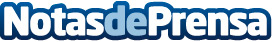 Informe de Omdia: se aconseja a las empresas que tengan en cuenta la plataforma de correo electrónico seguro de RetarusRetarus, compañía que ofrece servicios de seguridad, cumplimiento e infraestructura del más alto nivel para el correo electrónico corporativo, ha sido calificada como una empresa que da soluciones seguras, flexibles y completamente equipadas para satisfacer las necesidades del mercado y hacer frente a las ciberamenazasDatos de contacto:Retarus Spain Lewis +34935228600Nota de prensa publicada en: https://www.notasdeprensa.es/informe-de-omdia-se-aconseja-a-las-empresas_1 Categorias: Nacional Telecomunicaciones Programación E-Commerce Ciberseguridad http://www.notasdeprensa.es